Ни шагу назад! Ни шагу на месте! А только вперед! И только все вместе!7 июня команда «Звёздочки» участвовала в спортивном соревновании «Веселые старты». Мальчишки и девчонки выполняли различные задания на скорость и показали насколько они ловкие, сильные, смелые, дружные, умелые. В результате отряд занял почетное 2 место. Спортивные соревнования такого вида значительно повышают интерес детей к занятиям физической культурой. В процессе овладения спортивными играми, дети открыли для себя мир спорта, мир яркий, интересный, увлекательный. И участники, и болельщики, и педагоги получили мощный заряд энергии и хорошего настроения.Воспитатель: Петрова М.А.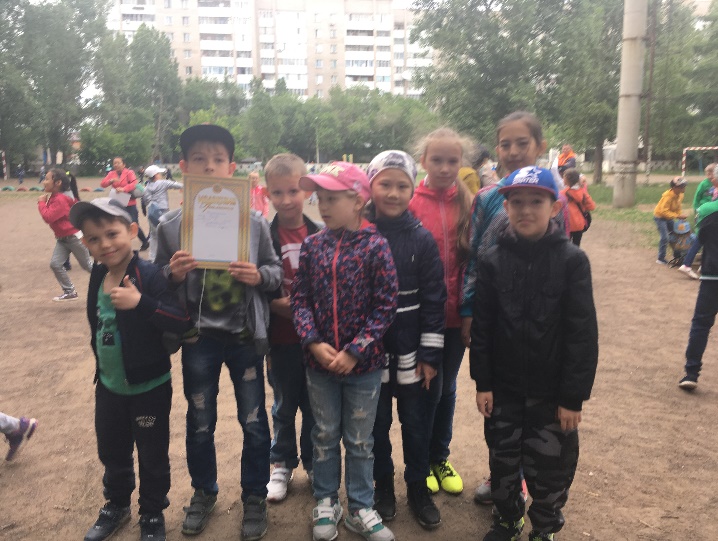 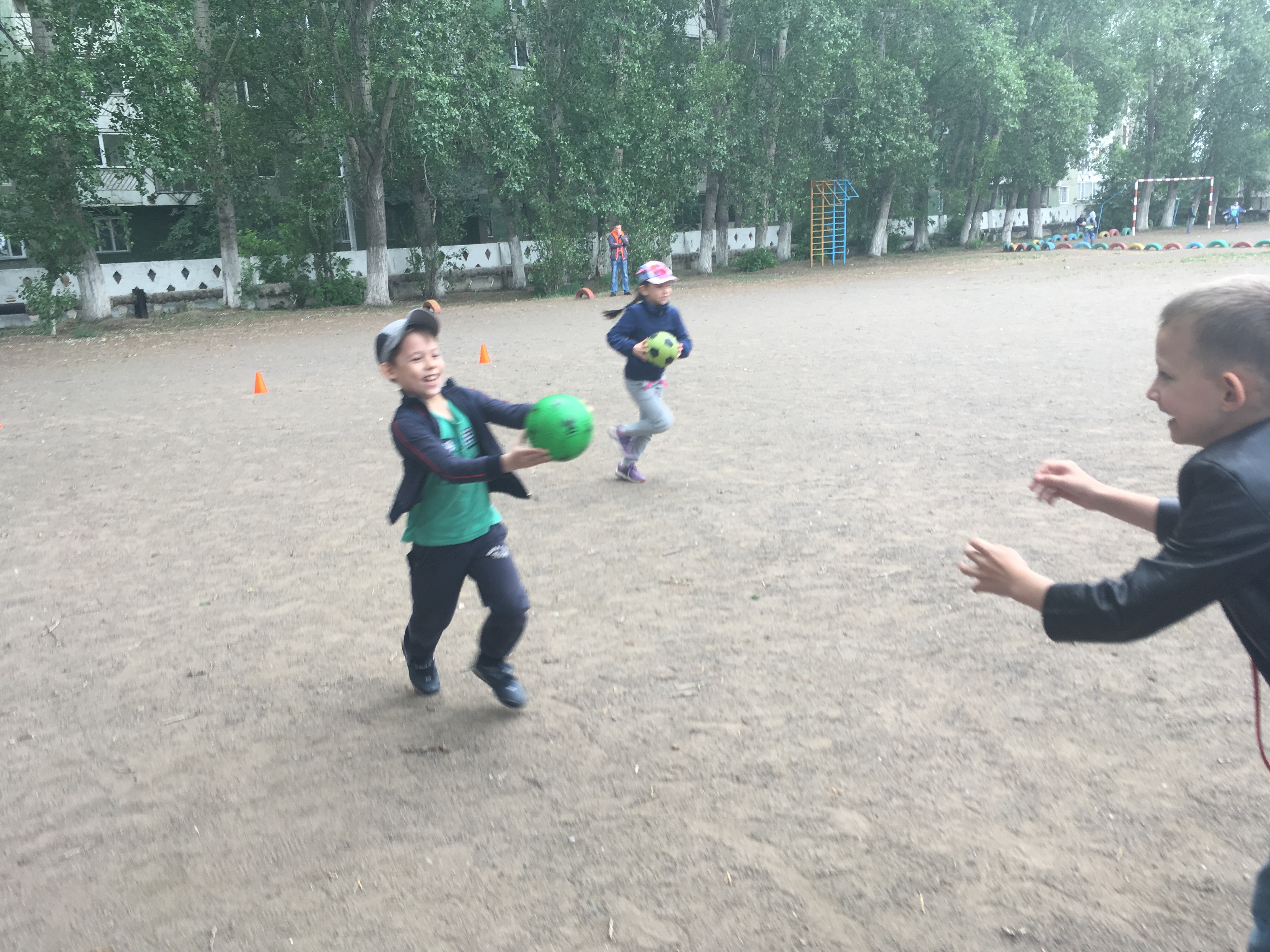 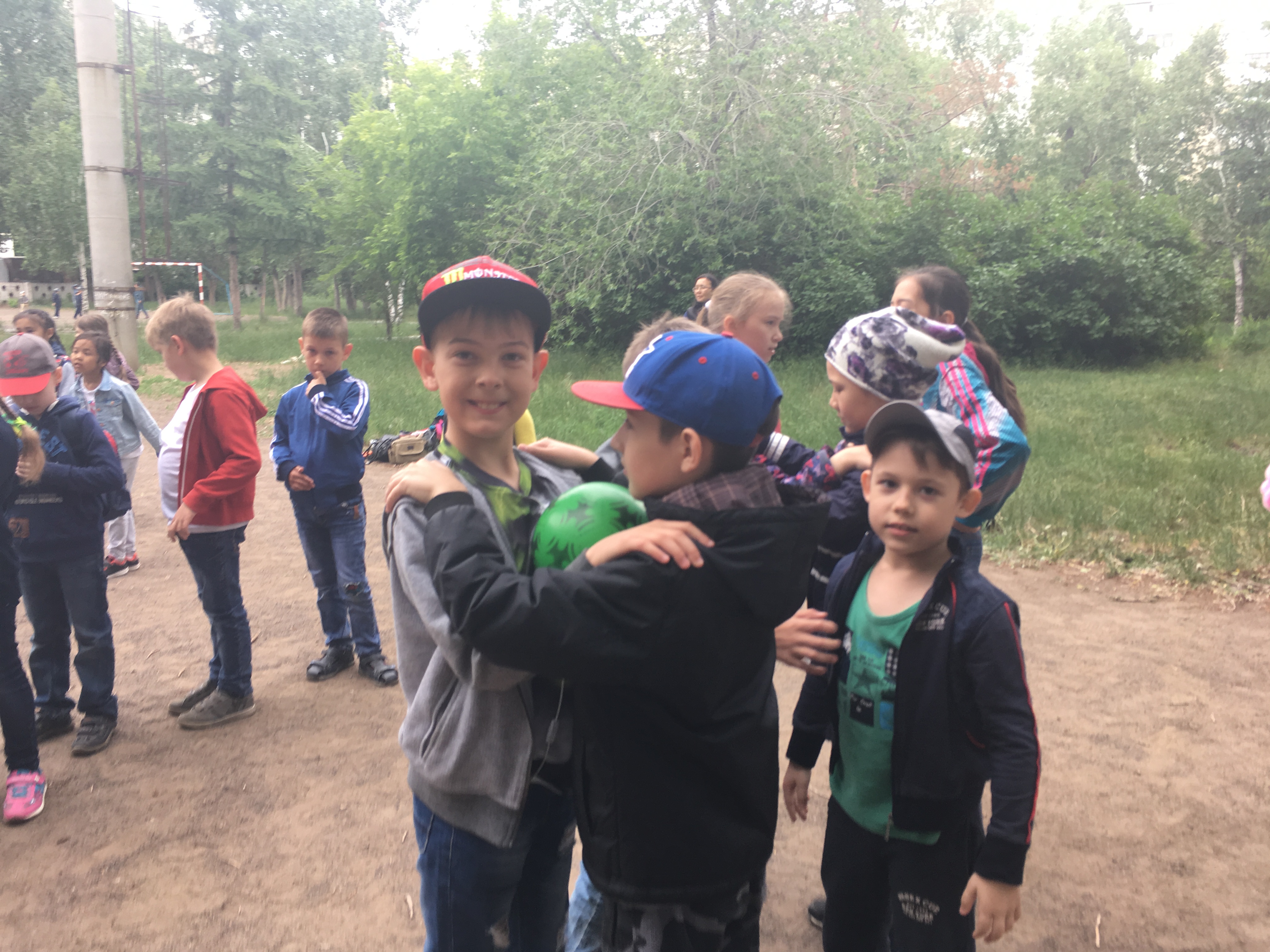 